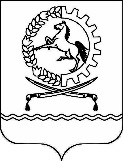 АДМИНИСТРАЦИЯОРЛОВСКОГО  РАЙОНА  РОСТОВСКОЙ  ОБЛАСТИПОСТАНОВЛЕНИЕ09.02.2023					№ 58 				п. ОрловскийОб утверждении доклада о результатах мониторинга и контроля исполнения муниципальных заданий муниципальными учреждениями, подведомственными Управлению культуры и спорта Орловского района Ростовской области, за 2022 годВ соответствии с постановлением Администрации Орловского района от  06.10.2015 № 801«О порядке формирования муниципального задания на оказание муниципальных услуг (выполнение работ) в отношении муниципальных услуг учреждений Орловского района и финансового обеспечения выполнения муниципального задания», Администрация Орловского районапостановляет:1. Утвердить доклад о результатах мониторинга и контроля исполнения муниципальных заданий муниципальными учреждениями, подведомственными Управлению культуры и спорта Орловского района Ростовской области, за 2022 год, согласно приложению.2. Контроль за выполнением постановления возложить на заместителя главы Администрации Орловского района Михайлову Н.М.И.о. главыАдминистрацииОрловского района							Н.М. МихайловаУправляющий делами Администрации Орловского района				З.Н. ДегтяреваПриложениек постановлениюАдминистрацииОрловского районаот 09.02.2023 № 58 ДОКЛАД о результатах мониторинга и контроля исполнения муниципальных заданиймуниципальными учреждениями, подведомственнымиУправлению культуры и спорта Орловского района Ростовской области, за 2022 годУправление культуры и спорта Орловского района Ростовской области (далее по тексту – Управление) является отраслевым (функциональным) органом Администрации Орловского района, обеспечивающим во взаимодействии с другими органами Администрации Орловского района, предприятиями и учреждениями, общественными организациями,  реализацию полномочий органов местного самоуправления в области культуры и искусства, охраны историко-культурного наследия; главным распорядителем средств местного бюджета, выделяемых из бюджета Орловского района на финансовое обеспечение выполнения муниципального задания подведомственными муниципальными учреждениями. Управлениеосуществляет функции по реализации в Орловском районе следующих полномочий:Организация предоставления дополнительного образования детей в муниципальных образовательных организациях.Организация библиотечного обслуживания населения межпоселенческими библиотеками, комплектование и обеспечение сохранности их библиотечных фондов.Создание условий для обеспечения поселений, входящих в состав муниципального района, услугами по организации досуга и услугами организаций культуры.Управлению культуры и спорта подведомственны муниципальные учреждения:- муниципальное бюджетное учреждение культуры "Орловский районный Дом культуры";- муниципальное бюджетное учреждение культуры Орловского района "Орловская межпоселенческая центральная библиотека";- муниципальное автономное учреждение дополнительного образования Орловская детская школа искусств.  Муниципальные  задания на 2022 год по предоставлению муниципальных услуг для подведомственных учреждений сформированы Управлением культуры и спорта в1соответствии с постановлением Администрации Орловского района Ростовской области от 06.10.2015 № 801 «О порядке формирования муниципального задания на оказание муниципальных услуг (выполнение работ) в отношении муниципальных услуг учреждений Орловского района и финансового обеспечения выполнения муниципального задания», приказом Управления от 07.10.2015 № 80 «О порядке формирования муниципального задания на оказание муниципальных услуг (выполнение работ) в отношении муниципальных услуг учреждений, подведомственных Управлению культуры и спорта Орловского района, и финансового обеспечения выполнения муниципального задания», и утверждены приказом Управления от 30.12.2021 № 70 «Об утверждении муниципального задания муниципальным учреждениям, подведомственным Управлению культуры и спорта Орловского района на 2022 год и на плановый период 2023 и 2024 годов».Муниципальное задание устанавливалось подведомственным муниципальным учреждениям в целях достижения основных целей и решения тактических задач, определенных в муниципальной программе Орловского района «Развитие культуры и туризма», утвержденной постановлением Администрации Орловского района от 19.11.2018 № 819. Финансовое обеспечение выполнения муниципального задания включено в муниципальную программу.В 2022 году жителям Орловского района предоставлялись следующие муниципальные услуги в сфере культуры и искусства:1. Организация и проведение мероприятий (культурно-массовых (иной деятельности, в результате которой сохраняются, создаются, распространяются и осваиваются культурные ценности)).2. Библиотечное, библиографическое и информационное обслуживание пользователей библиотеки (в стационарных условиях, вне стационара, удаленно через сеть Интернет).3. Реализация дополнительных общеразвивающих программ.4. Реализация дополнительных предпрофессиональных программв области искусств (по программам: Хореографическое творчество, Живопись, Декоративно-прикладное творчество, Искусство театра, Народные инструменты, Фортепиано, Хоровое пение, Акварельная живопись, Музыкальный фольклор, Духовые и ударные инструменты).1. Услуга «Организация и проведение мероприятий (виды мероприятий: культурно-массовых (иной деятельности, в результате которой сохраняются, создаются, распространяются и осваиваются культурные ценности))»Учреждение, предоставляющее муниципальную услугу - муниципальное бюджетное учреждение культуры "Орловский районный Дом культуры" (далее - МБУК «Орловский РДК»).Категории потребителей муниципальной услуги: физические лица.Показатель объема муниципальной услуги: количество проведенных мероприятий, единица.За 2022 год при объеме муниципального задания -1031 мероприятие в год специалистами МБУК «Орловский РДК» проведено 1031 культурно-массовое мероприятие (100,0 процентов от утвержденного в муниципальном задании значения). За отчетный период жалоб на качество предоставляемой услуги от потребителей услуг не поступало.Замечания к качеству услуги со стороны контролирующих органов отсутствуют.На основании вышеизложенного, можно сделать вывод, что услуга востребована населением Орловского района. Муниципальное задание выполнено.2. Услуга «Библиотечное, библиографическое и информационное обслуживание пользователей библиотеки (способы обслуживания: в стационарных условиях, вне стационара, удаленно через сеть Интернет)»Учреждение, предоставляющее муниципальную услугу - муниципальное бюджетное учреждение культуры Орловского района "Орловская межпоселенческая центральная библиотека" (далее - МБУК «Орловская МЦБ»).Категории потребителей муниципальной услуги: физические лица.Показатель объема муниципальной услуги: количество посещений, единица.За 2022 год при объеме муниципального задания не менее 184915 посещений пользователей библиотеки в стационарных условиях, фактически количество посещений библиотеки составило  - 184 915(100,0 процентовот утвержденного в муниципальном задании); при объеме муниципального задания не менее 58 382 посещения пользователей библиотеки вне стационара (с использованием комплекса информационно-библиотечного обслуживания – КИБО), фактически количество посещений составило – 58 382 (100,0 процентов от утвержденного в муниципальном задании); при объеме муниципального задания не менее 19 965 посещений библиотеки удаленно через сеть Интернет, фактически количество посещений составило – 19 965 (100,0 процентов от  утвержденного в муниципальном задании).За отчетный период жалоб на качество предоставляемой услуги от потребителей услуг не поступало.Замечания к качеству услуги со стороны контролирующих органов отсутствуют.На основании вышеизложенного, можно сделать вывод, что услуга востребована населением Орловского района. Муниципальное задание выполнено.Услуга «Реализация дополнительных общеразвивающих программ»Учреждение, предоставляющее муниципальную услугу - муниципальное автономное учреждение дополнительного образования Орловская детская школа искусств (далее - МАУ ДО Орловская ДШИ).Категории потребителей муниципальной услуги: физические лица.Показатель объема муниципальной услуги: количество человеко-часов, человеко-час.Муниципальное задание в 2022 году выполнено на 100,0 процентов: при запланированном количестве человеко-часов–8 337,334в соответствии с утвержденными в учреждении учебными планами и образовательными программами проведено – 8 337,334 человеко-часов. За отчетный период жалоб на качество предоставляемой услуги от потребителей услуг не поступало.Замечания к качеству услуги со стороны контролирующих органов отсутствуют.На основании вышеизложенного, можно сделать вывод, что услуга востребована населением Орловского района. Муниципальное задание выполнено.Услуга «Реализация дополнительных предпрофессиональных программ в области искусств (по программам: Хореографическое творчество, Живопись, Декоративно-прикладное творчество, Искусство театра,Народные инструменты, Фортепиано, Хоровое пение, Музыкальный фольклор, Акварельная живопись, Духовые и ударные инструменты)»Учреждение, предоставляющее муниципальную услугу - муниципальное автономное учреждение дополнительного образования Орловская детская школа искусств (далее - МАУ ДО Орловская ДШИ).Категории потребителей муниципальной услуги: физические лица, имеющие необходимые для освоения соответствующей образовательной программы творческие способности и физические данные.Показатель объема муниципальной услуги: количество человеко-часов, человеко-час.Муниципальное задание в 2022 году выполнено на 100,0 процентов: при запланированном количестве человеко-часов по всем 10 образовательным программам – 232 517,557 в соответствии с утвержденными в учреждении учебными планами и образовательными программами проведено – 232 517,557человеко-часов. За отчетный период жалоб на качество предоставляемой услуги от потребителей услуг не поступало.Замечания к качеству услуги со стороны контролирующих органов отсутствуют.На основании вышеизложенного, можно сделать вывод, что услуга востребована населением Орловского района. Муниципальное задание выполнено.В отчетном 2022 году на финансовое обеспечение выполнения муниципального задания утверждены субсидии в объеме40 182,5 тыс.руб., из них освоено субсидий – 40 182,5 тыс. руб. (100,0 процентов), в том числе по подведомственным учреждениям:- МБУК «Орловский РДК» - 12 263,5 тыс. руб., фактически освоено – 12 263,5 тыс. руб. (100,0 процентов);- МБУК «Орловская МЦБ» –  12 878,0тыс.руб., фактически освоено – 12 878,0 тыс.руб. (100 процентов);- МАУ ДО Орловская ДШИ –15 041,0 тыс.руб., фактически освоено – 15 041,0 тыс. руб. (100 процентов).При фактическом освоении средств на выполнение муниципальных заданий подведомственными учреждениями в объеме 100,0 процентов и выполнении количественных показателей на 100,0 процентов - муниципальное задание выполнено. На основании данных мониторинга исполнения муниципального задания подготовлены сводные данные по подведомственным учреждениям о выполнении  муниципального задания в приложении № 1 к настоящему докладу по формам №№ 1-3, утвержденным приказом Управления культуры и спорта Орловского района Ростовской области от 31.12.2015 № 116 «О порядке осуществления контроля за выполнением муниципального задания на оказание муниципальных услуг (выполнение работ) в отношении муниципальных учреждений, подведомственных Управлению культуры и спорта Орловского района Ростовской области».Соответствие объема предоставленных учреждением муниципальных услуг показателям, установленным в муниципальном задании, приведено в форме № 1 к настоящему докладу.	Соответствие фактических значений показателей качества оказания муниципальных услуг плановым значениям, установленным в муниципальном задании, приведено в форме № 2 к настоящему докладу.Соотношение кассового исполнения средств субсидии на выполнение муниципального задания плановому объему средств, утвержденному на выполнение муниципального задания, приведено в форме  № 3 к настоящему докладу.	Оценка эффективности и результативности выполнения муниципального задания муниципальными учреждениями, подведомственными Управлению культуры и спорта Орловского района за 2022 год приведена в приложении № 2 к настоящему докладу.Управляющий деламиАдминистрации Орловского района                                 	З.Н. ДегтяреваПриложение № 1к Докладу о результатах мониторинга иконтроляисполнения муниципальных заданиймуниципальными учреждениями, подведомственнымиУправлению культуры и спорта Орловского районаРостовской области, за 2022 годМОНИТОРИНГвыполнения муниципальных заданиймуниципальными учреждениями, подведомственнымиУправлению культуры и спорта Орловского района Ростовской областиза  2022 годФорма № 1Соответствиеобъема предоставленных учреждением муниципальных услугпоказателям, установленным в муниципальном заданииФорма № 2СООТВЕТСТВИЕфактических значений показателей качества оказания муниципальных услугплановым значениям, установленным в муниципальном заданииФорма № 3Соотношениекассового исполнения средств субсидии на выполнение муниципального заданияплановому объему средств, утвержденному на выполнение муниципального заданияПояснительная записка к мониторингу исполнения муниципального заданиямуниципальными учреждениями, подведомственнымиУправлению культуры и спорта Орловского района Ростовской областиза 2022 годВ ходе проведения мониторинга выполнения муниципальных заданиймуниципальными учреждениями, подведомственными Управлению культуры и спорта Орловского района Ростовский области за 2022 год отклонения от параметров муниципального задания в сторону уменьшения показателя сверх установленного в муниципальном задании допустимого отклонения, не зафиксированы.В ходе проведения мониторинга выполнения муниципальных заданий муниципальными учреждениями, подведомственными Управлению культуры и спорта Орловского района Ростовский области  за 2022 год отклонения от параметров муниципального задания в сторону превышения показателя сверх установленного в муниципальном задании допустимого отклонения, не зафиксированы.Приложение № 2к Докладу о результатах мониторинга иконтроляисполнения муниципальных заданиймуниципальными учреждениями, подведомственнымиУправлению культуры и спорта Орловского районаРостовской области, за 2022 годОценка эффективности и результативности исполнения  муниципальных заданий муниципальными  учреждениями культуры и искусства, подведомственными Управлению культуры и спорта Орловского района Ростовской области,  за 2022 годОценка эффективности и результативности исполнения муниципальных заданий муниципальными учреждениями, подведомственными Управлению культуры и спорта Орловского района произведена по итогам 2022 года.Расчет оценки эффективности и результативности выполнения муниципальныхзаданий на оказание муниципальных услуг проводился по каждому из критериев выполнения муниципальныхзаданий на оказание муниципальных услуг:Этап 1 – расчет критерия К1 - Мониторинг соответствия объема предоставленных учреждением в отчетном периоде муниципальных услуг показателям, установленным в муниципальном задании, осуществляется в результате анализа информации, представленной вформе № 1.Этап 2 – расчет критерия К2 - Мониторинг соответствия фактических значений показателей качества оказания муниципальных услуг плановым значениям, установленным в муниципальном задании, осуществляется в результате анализа информации, представленной вформе № 2.Этап 3 – расчет критерия К3 - Мониторинг соответствия использования средств субсидии на выполнение муниципального задания плановому объему средств, утвержденному на выполнение муниципального задания, осуществляется в результате анализа информации, представленной вформе № 3.Этап 4 – итоговая оценка эффективности и результативности выполнения муниципального задания (К МЗ) производится по критериям К1 – К3, определяется по следующей формуле:К МЗ = (К1+К2+К3) / 3.Результаты оценки эффективности и результативности выполнения муниципального задания (К МЗ) приведены в таблице.Оценка эффективности и результативности выполнения муниципальных заданийна оказание муниципальных услуг за 2022 годТаблица  Управление культуры и спорта Орловского района Ростовской области  - 2022 годУправление культуры и спорта Орловского района Ростовской области  - 2022 годУправление культуры и спорта Орловского района Ростовской области  - 2022 годУправление культуры и спорта Орловского района Ростовской области  - 2022 годУправление культуры и спорта Орловского района Ростовской области  - 2022 годУправление культуры и спорта Орловского района Ростовской области  - 2022 год№ п/пНаименование услугиНаименование показателя объема, единица измеренияЗначение показателя объема, установленное муниципальным заданием для отчетного периода (квартал, год)фактическое значение показателя объема в отчетном периодеК1процент исполнения[(5)/(4)] х100%123456муниципальное бюджетное учреждение культуры Орловского района«Орловская межпоселенческая центральная библиотека» (МБУК «Орловская МЦБ»)муниципальное бюджетное учреждение культуры Орловского района«Орловская межпоселенческая центральная библиотека» (МБУК «Орловская МЦБ»)муниципальное бюджетное учреждение культуры Орловского района«Орловская межпоселенческая центральная библиотека» (МБУК «Орловская МЦБ»)муниципальное бюджетное учреждение культуры Орловского района«Орловская межпоселенческая центральная библиотека» (МБУК «Орловская МЦБ»)муниципальное бюджетное учреждение культуры Орловского района«Орловская межпоселенческая центральная библиотека» (МБУК «Орловская МЦБ»)муниципальное бюджетное учреждение культуры Орловского района«Орловская межпоселенческая центральная библиотека» (МБУК «Орловская МЦБ»)1.1.Библиотечное, библиографическое и информационное обслуживание пользователей библиотеки (в стационарных условиях)количество посещений, единица184 915184 915100,0%1.2.Библиотечное, библиографическое и информационное обслуживание пользователей библиотеки (вне стационара)количество посещений, единица58 38258 382100,0%1.3Библиотечное, библиографическое и информационное обслуживание пользователей библиотеки (удаленно через сеть Интернет)количество посещений, единица19 96519 965100,0%К1 = (100,0% + 100,0% + 100,0%) / 3 = 100,0%допустимое отклонение, установленное в муниципальном задании – 15%интерпретация оценки:100%+15% < К1 < 100%-15% - муниципальное задание выполнено в полном объемеК1 = (100,0% + 100,0% + 100,0%) / 3 = 100,0%допустимое отклонение, установленное в муниципальном задании – 15%интерпретация оценки:100%+15% < К1 < 100%-15% - муниципальное задание выполнено в полном объемеК1 = (100,0% + 100,0% + 100,0%) / 3 = 100,0%допустимое отклонение, установленное в муниципальном задании – 15%интерпретация оценки:100%+15% < К1 < 100%-15% - муниципальное задание выполнено в полном объемеК1 = (100,0% + 100,0% + 100,0%) / 3 = 100,0%допустимое отклонение, установленное в муниципальном задании – 15%интерпретация оценки:100%+15% < К1 < 100%-15% - муниципальное задание выполнено в полном объемеК1 = (100,0% + 100,0% + 100,0%) / 3 = 100,0%допустимое отклонение, установленное в муниципальном задании – 15%интерпретация оценки:100%+15% < К1 < 100%-15% - муниципальное задание выполнено в полном объемеК1 = (100,0% + 100,0% + 100,0%) / 3 = 100,0%допустимое отклонение, установленное в муниципальном задании – 15%интерпретация оценки:100%+15% < К1 < 100%-15% - муниципальное задание выполнено в полном объемемуниципальное бюджетное учреждение культуры «Орловский районный Дом культуры»(МБУК «Орловский РДК»)муниципальное бюджетное учреждение культуры «Орловский районный Дом культуры»(МБУК «Орловский РДК»)муниципальное бюджетное учреждение культуры «Орловский районный Дом культуры»(МБУК «Орловский РДК»)муниципальное бюджетное учреждение культуры «Орловский районный Дом культуры»(МБУК «Орловский РДК»)муниципальное бюджетное учреждение культуры «Орловский районный Дом культуры»(МБУК «Орловский РДК»)муниципальное бюджетное учреждение культуры «Орловский районный Дом культуры»(МБУК «Орловский РДК»)2.1.Организация и проведение мероприятий (культурно-массовых (иной деятельности, в результате которой сохраняются, создаются, распространяются и осваиваются культурные ценности))количество проведенных мероприятий, единица1 0311 031100,0%К1 = 100,0%допустимое отклонение, установленное в муниципальном задании – 15%интерпретация оценки:100%+15% < К1 < 100%-15% - муниципальное задание выполнено в полном объемеК1 = 100,0%допустимое отклонение, установленное в муниципальном задании – 15%интерпретация оценки:100%+15% < К1 < 100%-15% - муниципальное задание выполнено в полном объемеК1 = 100,0%допустимое отклонение, установленное в муниципальном задании – 15%интерпретация оценки:100%+15% < К1 < 100%-15% - муниципальное задание выполнено в полном объемеК1 = 100,0%допустимое отклонение, установленное в муниципальном задании – 15%интерпретация оценки:100%+15% < К1 < 100%-15% - муниципальное задание выполнено в полном объемеК1 = 100,0%допустимое отклонение, установленное в муниципальном задании – 15%интерпретация оценки:100%+15% < К1 < 100%-15% - муниципальное задание выполнено в полном объемеК1 = 100,0%допустимое отклонение, установленное в муниципальном задании – 15%интерпретация оценки:100%+15% < К1 < 100%-15% - муниципальное задание выполнено в полном объемемуниципальное автономное учреждение дополнительного образования Орловская детская школа искусств (МАУ ДО Орловская ДШИ)муниципальное автономное учреждение дополнительного образования Орловская детская школа искусств (МАУ ДО Орловская ДШИ)муниципальное автономное учреждение дополнительного образования Орловская детская школа искусств (МАУ ДО Орловская ДШИ)муниципальное автономное учреждение дополнительного образования Орловская детская школа искусств (МАУ ДО Орловская ДШИ)муниципальное автономное учреждение дополнительного образования Орловская детская школа искусств (МАУ ДО Орловская ДШИ)муниципальное автономное учреждение дополнительного образования Орловская детская школа искусств (МАУ ДО Орловская ДШИ)3.1.Реализация дополнительных общеразвивающих программколичество человеко-часов, человеко-час8 337,3348 337,334100,0%3.2.Реализация дополнительных предпрофессиональных программ в области искусств, в том числе:количество человеко-часов, человеко-час232 517,557232 517,557100,0%3.2.1Реализация дополнительных предпрофессиональных программ в области искусств (Хореографическое творчество)количество человеко-часов, человеко-час53 308,00053 308,000100,0%3.2.2Реализация дополнительных предпрофессиональных программ в области искусств (Живопись)количество человеко-часов, человеко-час63 342,00063 342,000100,0%3.2.3Реализация дополнительных предпрофессиональных программ в области искусств (Декоративно-прикладное творчество)количество человеко-часов, человеко-час24 568,88924 568,889100,0%3.2.4Реализация дополнительных предпрофессиональных программ в области искусств (Искусство театра)количество человеко-часов, человеко-час21 281,33321 281,333100,0%3.2.5Реализация дополнительных предпрофессиональных программ в области искусств (Народные инструменты)количество человеко-часов, человеко-час18 424,00018 424,000100,0%3.2.6Реализация дополнительных предпрофессиональных программ в области искусств (Фортепиано)количество человеко-часов, человеко-час8 142,0018 142,001100,0%3.2.7Реализация дополнительных предпрофессиональных программ в области искусств (Хоровое пение)количество человеко-часов, человеко-час14 468,88914 468,889100,0%3.2.8Реализация дополнительных предпрофессиональных программ в области искусств (Музыкальный фольклор)количество человеко-часов, человеко-час17 929,55617 929,556100,0%3.2.9Реализация дополнительных предпрофессиональных программ в области искусств (Акварельная живопись)количество человеко-часов, человеко-час9 704,0009 704,000100,0%3.2.10Реализация дополнительных предпрофессиональных программ в области искусств (Духовые и ударные инструменты)количество человеко-часов, человеко-час1 348,8891 348,889100,0%К1 = (100,0% + 100,0% + 100,0% + 100,0% + 100,0% + 100,0% + 100,0% + 100,0% + 100,0% + 100,0% + 100,0%)/ 11 = 100,0%допустимое отклонение, установленное в муниципальном задании – 15%интерпретация оценки:100%+15% < К1 < 100%-15% - муниципальное задание выполнено в полном объемеК1 = (100,0% + 100,0% + 100,0% + 100,0% + 100,0% + 100,0% + 100,0% + 100,0% + 100,0% + 100,0% + 100,0%)/ 11 = 100,0%допустимое отклонение, установленное в муниципальном задании – 15%интерпретация оценки:100%+15% < К1 < 100%-15% - муниципальное задание выполнено в полном объемеК1 = (100,0% + 100,0% + 100,0% + 100,0% + 100,0% + 100,0% + 100,0% + 100,0% + 100,0% + 100,0% + 100,0%)/ 11 = 100,0%допустимое отклонение, установленное в муниципальном задании – 15%интерпретация оценки:100%+15% < К1 < 100%-15% - муниципальное задание выполнено в полном объемеК1 = (100,0% + 100,0% + 100,0% + 100,0% + 100,0% + 100,0% + 100,0% + 100,0% + 100,0% + 100,0% + 100,0%)/ 11 = 100,0%допустимое отклонение, установленное в муниципальном задании – 15%интерпретация оценки:100%+15% < К1 < 100%-15% - муниципальное задание выполнено в полном объемеК1 = (100,0% + 100,0% + 100,0% + 100,0% + 100,0% + 100,0% + 100,0% + 100,0% + 100,0% + 100,0% + 100,0%)/ 11 = 100,0%допустимое отклонение, установленное в муниципальном задании – 15%интерпретация оценки:100%+15% < К1 < 100%-15% - муниципальное задание выполнено в полном объемеК1 = (100,0% + 100,0% + 100,0% + 100,0% + 100,0% + 100,0% + 100,0% + 100,0% + 100,0% + 100,0% + 100,0%)/ 11 = 100,0%допустимое отклонение, установленное в муниципальном задании – 15%интерпретация оценки:100%+15% < К1 < 100%-15% - муниципальное задание выполнено в полном объемеУправление культуры и спорта Орловского района Ростовской области  - 2022 годУправление культуры и спорта Орловского района Ростовской области  - 2022 годУправление культуры и спорта Орловского района Ростовской области  - 2022 годУправление культуры и спорта Орловского района Ростовской области  - 2022 годУправление культуры и спорта Орловского района Ростовской области  - 2022 годУправление культуры и спорта Орловского района Ростовской области  - 2022 год№ п/пНаименование услуги Наименование показателя качества, единица измеренияЗначение показателя качества, установленное муниципальным заданием для отчетного периода (квартал, год)Фактическое значение показателя качества в отчетном периодеК2процент исполнения[(5)/(4)] х100%123456муниципальное бюджетное учреждение культуры Орловского района«Орловская межпоселенческая центральная библиотека» (МБУК «Орловская МЦБ»)муниципальное бюджетное учреждение культуры Орловского района«Орловская межпоселенческая центральная библиотека» (МБУК «Орловская МЦБ»)муниципальное бюджетное учреждение культуры Орловского района«Орловская межпоселенческая центральная библиотека» (МБУК «Орловская МЦБ»)муниципальное бюджетное учреждение культуры Орловского района«Орловская межпоселенческая центральная библиотека» (МБУК «Орловская МЦБ»)муниципальное бюджетное учреждение культуры Орловского района«Орловская межпоселенческая центральная библиотека» (МБУК «Орловская МЦБ»)муниципальное бюджетное учреждение культуры Орловского района«Орловская межпоселенческая центральная библиотека» (МБУК «Орловская МЦБ»)1.1.Библиотечное, Библиотечное, библиографическое и информационное обслуживание пользователей библиотеки (в стационарных условиях)Динамика посещений пользователей библиотеки (реальных и удаленных) по сравнению с предыдущим годом, процент0,30,3100,0%1.2.Библиотечное, Библиотечное, библиографическое и информационное обслуживание пользователей библиотеки (вне стационара)Динамика посещений пользователей библиотеки по сравнению с предыдущим годом, процент180,0180,2100,1%1.3.Библиотечное, библиографическое и информационное обслуживание пользователей библиотеки (удаленно через сеть Интернет)Динамика посещений пользователей библиотеки (реальных и удаленных) по сравнению с предыдущим годом, процент17,017,3101,8%К2 = (100,0% + 100,1% + 101,8%) / 3 = 100,6%допустимое отклонение, установленное в муниципальном задании – 15%интерпретация оценки:100%+15% < К2 < 100%-15% - муниципальное задание выполнено в полном объемеК2 = (100,0% + 100,1% + 101,8%) / 3 = 100,6%допустимое отклонение, установленное в муниципальном задании – 15%интерпретация оценки:100%+15% < К2 < 100%-15% - муниципальное задание выполнено в полном объемеК2 = (100,0% + 100,1% + 101,8%) / 3 = 100,6%допустимое отклонение, установленное в муниципальном задании – 15%интерпретация оценки:100%+15% < К2 < 100%-15% - муниципальное задание выполнено в полном объемеК2 = (100,0% + 100,1% + 101,8%) / 3 = 100,6%допустимое отклонение, установленное в муниципальном задании – 15%интерпретация оценки:100%+15% < К2 < 100%-15% - муниципальное задание выполнено в полном объемеК2 = (100,0% + 100,1% + 101,8%) / 3 = 100,6%допустимое отклонение, установленное в муниципальном задании – 15%интерпретация оценки:100%+15% < К2 < 100%-15% - муниципальное задание выполнено в полном объемеК2 = (100,0% + 100,1% + 101,8%) / 3 = 100,6%допустимое отклонение, установленное в муниципальном задании – 15%интерпретация оценки:100%+15% < К2 < 100%-15% - муниципальное задание выполнено в полном объемемуниципальное бюджетное учреждение культуры «Орловский районный Дом культуры»(МБУК «Орловский РДК»)муниципальное бюджетное учреждение культуры «Орловский районный Дом культуры»(МБУК «Орловский РДК»)муниципальное бюджетное учреждение культуры «Орловский районный Дом культуры»(МБУК «Орловский РДК»)муниципальное бюджетное учреждение культуры «Орловский районный Дом культуры»(МБУК «Орловский РДК»)муниципальное бюджетное учреждение культуры «Орловский районный Дом культуры»(МБУК «Орловский РДК»)муниципальное бюджетное учреждение культуры «Орловский районный Дом культуры»(МБУК «Орловский РДК»)2.1.Организация и проведение мероприятий (культурно-массовых (иной деятельности, в результате которой сохраняются, создаются, распространяются и осваиваются культурные ценности))Динамика количества участников, процент14,014,5103,6%К2 = 103,6%допустимое отклонение, установленное в муниципальном задании – 15%интерпретация оценки:100%+15% < К2 < 100%-15% - муниципальное задание выполнено в полном объемеК2 = 103,6%допустимое отклонение, установленное в муниципальном задании – 15%интерпретация оценки:100%+15% < К2 < 100%-15% - муниципальное задание выполнено в полном объемеК2 = 103,6%допустимое отклонение, установленное в муниципальном задании – 15%интерпретация оценки:100%+15% < К2 < 100%-15% - муниципальное задание выполнено в полном объемеК2 = 103,6%допустимое отклонение, установленное в муниципальном задании – 15%интерпретация оценки:100%+15% < К2 < 100%-15% - муниципальное задание выполнено в полном объемеК2 = 103,6%допустимое отклонение, установленное в муниципальном задании – 15%интерпретация оценки:100%+15% < К2 < 100%-15% - муниципальное задание выполнено в полном объемеК2 = 103,6%допустимое отклонение, установленное в муниципальном задании – 15%интерпретация оценки:100%+15% < К2 < 100%-15% - муниципальное задание выполнено в полном объемемуниципальное автономное учреждение дополнительного образования Орловская детская школа искусств (МАУ ДО Орловская ДШИ)муниципальное автономное учреждение дополнительного образования Орловская детская школа искусств (МАУ ДО Орловская ДШИ)муниципальное автономное учреждение дополнительного образования Орловская детская школа искусств (МАУ ДО Орловская ДШИ)муниципальное автономное учреждение дополнительного образования Орловская детская школа искусств (МАУ ДО Орловская ДШИ)муниципальное автономное учреждение дополнительного образования Орловская детская школа искусств (МАУ ДО Орловская ДШИ)муниципальное автономное учреждение дополнительного образования Орловская детская школа искусств (МАУ ДО Орловская ДШИ)3.1.Реализация дополнительных общеразвивающих программДоля детей, осваивающих дополнительные образовательные программы в образовательном учреждении, процент100100100,0%3.1.Реализация дополнительных общеразвивающих программДоля детей, ставших победителями и призерами всероссийских и  региональных мероприятий, процент1516106,7%3.1.Реализация дополнительных общеразвивающих программДоля родителей (законных представителей), удовлетворенных условиями и качеством предоставляемой образовательной услуги, процент100100100,0%3.2.Реализация дополнительных предпрофессиональных программ в области искусств, в том числе:Реализация дополнительных предпрофессиональных программ в области искусств, в том числе:Реализация дополнительных предпрофессиональных программ в области искусств, в том числе:Реализация дополнительных предпрофессиональных программ в области искусств, в том числе:Реализация дополнительных предпрофессиональных программ в области искусств, в том числе:3.2.1Реализация дополнительных предпрофессиональных программ в области искусств (Хореографическое творчество)Доля детей, осваивающих дополнительные образовательные программы в образовательном учреждении, процент100100100,0%3.2.1Реализация дополнительных предпрофессиональных программ в области искусств (Хореографическое творчество)Доля детей, ставших победителями и призерами всероссийских и  региональных мероприятий, процент100114114,0%3.2.1Реализация дополнительных предпрофессиональных программ в области искусств (Хореографическое творчество)Доля родителей (законных представителей), удовлетворенных условиями и качеством предоставляемой образовательной услуги, процент100100100,0%3.2.2Реализация дополнительных предпрофессиональных программ в области искусств (Живопись)Доля детей, осваивающих дополнительные образовательные программы в образовательном учреждении, процент100100100,0%3.2.2Реализация дополнительных предпрофессиональных программ в области искусств (Живопись)Доля детей, ставших победителями и призерами всероссийских и  региональных мероприятий, процент7070100,0%3.2.2Реализация дополнительных предпрофессиональных программ в области искусств (Живопись)Доля родителей (законных представителей), удовлетворенных условиями и качеством предоставляемой образовательной услуги, процент100100100,0%3.2.3Реализация дополнительных предпрофессиональных программ в области искусств (Декоративно-прикладное творчество)Доля детей, осваивающих дополнительные образовательные программы в образовательном учреждении, процент100100100,0%3.2.3Реализация дополнительных предпрофессиональных программ в области искусств (Декоративно-прикладное творчество)Доля детей, ставших победителями и призерами всероссийских и  региональных мероприятий, процент6565100,0%3.2.3Реализация дополнительных предпрофессиональных программ в области искусств (Декоративно-прикладное творчество)Доля родителей (законных представителей), удовлетворенных условиями и качеством предоставляемой образовательной услуги, процент100100100,0%3.2.4Реализация дополнительных предпрофессиональных программ в области искусств (Искусство театра)Доля детей, осваивающих дополнительные образовательные программы в образовательном учреждении, процент100100100,0%3.2.4Реализация дополнительных предпрофессиональных программ в области искусств (Искусство театра)Доля детей, ставших победителями и призерами всероссийских и  региональных мероприятий, процент100100100,0%3.2.4Реализация дополнительных предпрофессиональных программ в области искусств (Искусство театра)Доля родителей (законных представителей), удовлетворенных условиями и качеством предоставляемой образовательной услуги, процент100100100,0%3.2.5Реализация дополнительных предпрофессиональных программ в области искусств (Народные инструменты)Доля детей, осваивающих дополнительные образовательные программы в образовательном учреждении, процент100100100,0%3.2.5Реализация дополнительных предпрофессиональных программ в области искусств (Народные инструменты)Доля детей, ставших победителями и призерами всероссийских и  региональных мероприятий, процент6065108,3%3.2.5Реализация дополнительных предпрофессиональных программ в области искусств (Народные инструменты)Доля родителей (законных представителей), удовлетворенных условиями и качеством предоставляемой образовательной услуги, процент100100100,0%3.2.6Реализация дополнительных предпрофессиональных программ в области искусств (Фортепиано)Доля детей, осваивающих дополнительные образовательные программы в образовательном учреждении, процент100100100,0%3.2.6Реализация дополнительных предпрофессиональных программ в области искусств (Фортепиано)Доля детей, ставших победителями и призерами всероссийских и  региональных мероприятий, процент5050100,0%3.2.6Реализация дополнительных предпрофессиональных программ в области искусств (Фортепиано)Доля родителей (законных представителей), удовлетворенных условиями и качеством предоставляемой образовательной услуги, процент100100100,0%3.2.7Реализация дополнительных предпрофессиональных программ в области искусств (Хоровое пение)Доля детей, осваивающих дополнительные образовательные программы в образовательном учреждении, процент100100100,0%3.2.7Реализация дополнительных предпрофессиональных программ в области искусств (Хоровое пение)Доля детей, ставших победителями и призерами всероссийских и  региональных мероприятий, процент5050100,0%3.2.7Реализация дополнительных предпрофессиональных программ в области искусств (Хоровое пение)Доля родителей (законных представителей), удовлетворенных условиями и качеством предоставляемой образовательной услуги, процент100100100,0%3.2.8Реализация дополнительных предпрофессиональных программ в области искусств (Музыкальный фольклор)Доля детей, осваивающих дополнительные образовательные программы в образовательном учреждении, процент100100100,0%3.2.8Реализация дополнительных предпрофессиональных программ в области искусств (Музыкальный фольклор)Доля детей, ставших победителями и призерами всероссийских и  региональных мероприятий, процент8080100,0%3.2.8Реализация дополнительных предпрофессиональных программ в области искусств (Музыкальный фольклор)Доля родителей (законных представителей), удовлетворенных условиями и качеством предоставляемой образовательной услуги, процент100100100,0%3.2.9Реализация дополнительных предпрофессиональных программ в области искусств (Акварельная живопись)Доля детей, осваивающих дополнительные образовательные программы в образовательном учреждении, процент100100100,0%3.2.9Реализация дополнительных предпрофессиональных программ в области искусств (Акварельная живопись)Доля детей, ставших победителями и призерами всероссийских и  региональных мероприятий, процент5050100,0%3.2.9Реализация дополнительных предпрофессиональных программ в области искусств (Акварельная живопись)Доля родителей (законных представителей), удовлетворенных условиями и качеством предоставляемой образовательной услуги, процент100100100,0%3.2.10Реализация дополнительных предпрофессиональных программ в области искусств (Духовые и ударные инструменты)Доля детей, осваивающих дополнительные образовательные программы в образовательном учреждении, процент100100100,0%3.2.10Реализация дополнительных предпрофессиональных программ в области искусств (Духовые и ударные инструменты)Доля детей, ставших победителями и призерами всероссийских и  региональных мероприятий, процент00100,0%3.2.10Реализация дополнительных предпрофессиональных программ в области искусств (Духовые и ударные инструменты)Доля родителей (законных представителей), удовлетворенных условиями и качеством предоставляемой образовательной услуги, процент100100100,0%К2 = ((100% + 106,7% +100%) +(100% + 114,0% +100%) +(100% + 100% +100%) +(100% + 100% +100%) + (100% + 100,0% + 100%)+(100% +108,3% +100%) + (100% + 100% +100%) + (100% +100% +100%) +(100% +100% +100%) + (100% +100% + 100%) + (100% +100% + 100%)) / 33 = 100,9%допустимое отклонение, установленное в муниципальном задании – 15%интерпретация оценки:100%+15% < К2 < 100%-15% - муниципальное задание выполнено в полном объемеК2 = ((100% + 106,7% +100%) +(100% + 114,0% +100%) +(100% + 100% +100%) +(100% + 100% +100%) + (100% + 100,0% + 100%)+(100% +108,3% +100%) + (100% + 100% +100%) + (100% +100% +100%) +(100% +100% +100%) + (100% +100% + 100%) + (100% +100% + 100%)) / 33 = 100,9%допустимое отклонение, установленное в муниципальном задании – 15%интерпретация оценки:100%+15% < К2 < 100%-15% - муниципальное задание выполнено в полном объемеК2 = ((100% + 106,7% +100%) +(100% + 114,0% +100%) +(100% + 100% +100%) +(100% + 100% +100%) + (100% + 100,0% + 100%)+(100% +108,3% +100%) + (100% + 100% +100%) + (100% +100% +100%) +(100% +100% +100%) + (100% +100% + 100%) + (100% +100% + 100%)) / 33 = 100,9%допустимое отклонение, установленное в муниципальном задании – 15%интерпретация оценки:100%+15% < К2 < 100%-15% - муниципальное задание выполнено в полном объемеК2 = ((100% + 106,7% +100%) +(100% + 114,0% +100%) +(100% + 100% +100%) +(100% + 100% +100%) + (100% + 100,0% + 100%)+(100% +108,3% +100%) + (100% + 100% +100%) + (100% +100% +100%) +(100% +100% +100%) + (100% +100% + 100%) + (100% +100% + 100%)) / 33 = 100,9%допустимое отклонение, установленное в муниципальном задании – 15%интерпретация оценки:100%+15% < К2 < 100%-15% - муниципальное задание выполнено в полном объемеК2 = ((100% + 106,7% +100%) +(100% + 114,0% +100%) +(100% + 100% +100%) +(100% + 100% +100%) + (100% + 100,0% + 100%)+(100% +108,3% +100%) + (100% + 100% +100%) + (100% +100% +100%) +(100% +100% +100%) + (100% +100% + 100%) + (100% +100% + 100%)) / 33 = 100,9%допустимое отклонение, установленное в муниципальном задании – 15%интерпретация оценки:100%+15% < К2 < 100%-15% - муниципальное задание выполнено в полном объемеК2 = ((100% + 106,7% +100%) +(100% + 114,0% +100%) +(100% + 100% +100%) +(100% + 100% +100%) + (100% + 100,0% + 100%)+(100% +108,3% +100%) + (100% + 100% +100%) + (100% +100% +100%) +(100% +100% +100%) + (100% +100% + 100%) + (100% +100% + 100%)) / 33 = 100,9%допустимое отклонение, установленное в муниципальном задании – 15%интерпретация оценки:100%+15% < К2 < 100%-15% - муниципальное задание выполнено в полном объемеУправление культуры и спорта Орловского района Ростовской области - 2022 годУправление культуры и спорта Орловского района Ростовской области - 2022 годУправление культуры и спорта Орловского района Ростовской области - 2022 годУправление культуры и спорта Орловского района Ростовской области - 2022 годУправление культуры и спорта Орловского района Ростовской области - 2022 год№ п/пНаименование услугикассовое исполнение средств субсидии на выполнение муниципального задания, тыс. рублейплановый объем средств бюджета Орловского района на выполнение муниципального задания, тыс. рублейК3процент исполнения[(4)/(3)]х100%12345муниципальное бюджетное учреждение культуры Орловского района«Орловская межпоселенческая центральная библиотека» (МБУК «Орловская МЦБ»)муниципальное бюджетное учреждение культуры Орловского района«Орловская межпоселенческая центральная библиотека» (МБУК «Орловская МЦБ»)муниципальное бюджетное учреждение культуры Орловского района«Орловская межпоселенческая центральная библиотека» (МБУК «Орловская МЦБ»)муниципальное бюджетное учреждение культуры Орловского района«Орловская межпоселенческая центральная библиотека» (МБУК «Орловская МЦБ»)муниципальное бюджетное учреждение культуры Орловского района«Орловская межпоселенческая центральная библиотека» (МБУК «Орловская МЦБ»)1.1.Библиотечное, библиографическое и информационное обслуживаниепользователей библиотеки (в стационарных условиях)12 878,012 878,0100,0%1.2.Библиотечное, библиографическое и информационное обслуживаниепользователей библиотеки (вне стационара)12 878,012 878,0100,0%1.3Библиотечное, библиографическое и информационное обслуживаниепользователей библиотеки (удаленно через сеть Интернет)12 878,012 878,0100,0%К3 = 100%интерпретация оценки:100% = К3 < 100%-5% - муниципальное задание выполнено в полном объемеК3 = 100%интерпретация оценки:100% = К3 < 100%-5% - муниципальное задание выполнено в полном объемеК3 = 100%интерпретация оценки:100% = К3 < 100%-5% - муниципальное задание выполнено в полном объемеК3 = 100%интерпретация оценки:100% = К3 < 100%-5% - муниципальное задание выполнено в полном объемеК3 = 100%интерпретация оценки:100% = К3 < 100%-5% - муниципальное задание выполнено в полном объемемуниципальное бюджетное учреждение культуры«Орловский районный Дом культуры» (МБУК «Орловский РДК»)муниципальное бюджетное учреждение культуры«Орловский районный Дом культуры» (МБУК «Орловский РДК»)муниципальное бюджетное учреждение культуры«Орловский районный Дом культуры» (МБУК «Орловский РДК»)муниципальное бюджетное учреждение культуры«Орловский районный Дом культуры» (МБУК «Орловский РДК»)муниципальное бюджетное учреждение культуры«Орловский районный Дом культуры» (МБУК «Орловский РДК»)2.1.Организация и проведение мероприятий (культурно-массовых (инойдеятельности, в результате которой сохраняются, создаются, распространяются и осваиваются культурные ценности))12 263,512 263,5100,0%К3 = 100%интерпретация оценки:100% = К3 < 100%-5% - муниципальное задание выполнено в полном объемеК3 = 100%интерпретация оценки:100% = К3 < 100%-5% - муниципальное задание выполнено в полном объемеК3 = 100%интерпретация оценки:100% = К3 < 100%-5% - муниципальное задание выполнено в полном объемеК3 = 100%интерпретация оценки:100% = К3 < 100%-5% - муниципальное задание выполнено в полном объемеК3 = 100%интерпретация оценки:100% = К3 < 100%-5% - муниципальное задание выполнено в полном объемемуниципальное автономное учреждение дополнительного образованияОрловская детская школа искусств (МАУ ДО Орловская ДШИ)муниципальное автономное учреждение дополнительного образованияОрловская детская школа искусств (МАУ ДО Орловская ДШИ)муниципальное автономное учреждение дополнительного образованияОрловская детская школа искусств (МАУ ДО Орловская ДШИ)муниципальное автономное учреждение дополнительного образованияОрловская детская школа искусств (МАУ ДО Орловская ДШИ)муниципальное автономное учреждение дополнительного образованияОрловская детская школа искусств (МАУ ДО Орловская ДШИ)3.1.Реализация дополнительных общеразвивающих программ15 041,015 041,0100,0%3.2.Реализация дополнительных предпрофессиональных программ в области искусств (Хореографическое творчество, Живопись, Декоративно-прикладное творчество, Искусство театра, Искусство театра, Фортепиано, Хоровое пение, Музыкальный фольклор, Акварельная живопись, Духовые и ударные инструменты)15 041,015 041,0100,0%К3 = 100%интерпретация оценки:100% = К3 < 100%-5% - муниципальное задание выполнено в полном объемеК3 = 100%интерпретация оценки:100% = К3 < 100%-5% - муниципальное задание выполнено в полном объемеК3 = 100%интерпретация оценки:100% = К3 < 100%-5% - муниципальное задание выполнено в полном объемеК3 = 100%интерпретация оценки:100% = К3 < 100%-5% - муниципальное задание выполнено в полном объемеК3 = 100%интерпретация оценки:100% = К3 < 100%-5% - муниципальное задание выполнено в полном объеме№ п/пНаименование показателяМАУ ДО Орловская ДШИМАУ ДО Орловская ДШИМАУ ДО Орловская ДШИМБУК «Орловский РДК»МБУК «Орловский РДК»МБУК «Орловский РДК»МБУК «Орловская МЦБ»МБУК «Орловская МЦБ»МБУК «Орловская МЦБ»№ п/пНаименование показателяЗначение целевого показателяЗначение целевого показателяОценкаЗначение целевого показателяЗначение целевого показателяОценкаЗначение целевого показателяЗначение целевого показателяОценка№ п/пНаименование показателяпланфактОценкапланфактОценкапланфактОценка1.К1 - объем оказания муниципальных услуг (форма № 1)100%+15% <К1 <100%-15%100,0%муниципальное задание  выполнено в полном объеме100%+15% ≤ К1≤ 100%-15%100,0%муниципальное задание  выполнено в полном объеме100%+15% ≤ К1≤ 100%-15%100,0%муниципальное задание  выполнено в полном объеме2.К2 - качество оказания муниципальных услуг (форма № 2)100%+15%< К2 < 100%-15%100,9%муниципальное задание  выполнено в полном объеме100%+15% ≤ К2≤ 100%-15%103,6%муниципальное задание  выполнено в полном объеме100%+15% ≤ К2≤ 100%-15%100,6%муниципальное задание  выполнено в полном объеме3.К3 - полнота использования средств бюджета на выполнение муниципального задания (форма № 3)100% = К3< 100%-5%100,0%муниципальное задание  выполнено в полном объеме100% = К3< 100%-5%100,0%муниципальное задание  выполнено в полном объеме100% = К3< 100%-5%100,0%муниципальное задание  выполнено в полном объеме4.К МЗ - итоговая оценка эффективности и результативности выполнения муниципального задания100%+15%< К МЗ < 100%-15%100,3%муниципальное задание  выполнено в полном объеме100%+15%< К МЗ < 100%-15%101,2%муниципальное задание  выполнено в полном объеме100%+15%< К МЗ < 100%-15%100,2%муниципальное задание  выполнено в полном объеме